Российская ФедерацияНовгородская область Крестецкий районСовет депутатов Новорахинского сельского поселенияРЕШЕНИЕот 06.03.2019  № 198 д. Новое РахиноО внесении изменений в решение Совета депутатов Новорахинского сельского поселения от 27.12.2018  № 184Совет депутатов Новорахинского сельского поселения РЕШИЛ:1.Внести изменения в решение Совета депутатов Новорахинского сельского поселения от 27.12.2018  № 184 «О   бюджете Новорахинского сельского поселения на 2019  и плановый период 2020 и 2021 годов» (далее –решение ):1.1. Пункт 1 решения  изложить в редакции «1.Установить основные характеристики бюджета Новорахинского сельского  поселения (далее – бюджет поселения) на 2019 год:        прогнозируемый общий объем доходов бюджета поселения в сумме 9450,696 тыс. рублей;         общий объем расходов бюджета поселения в сумме  10204,00887 тыс. рублей; 	дефицит бюджета поселения в сумме 753,31287 тыс. рублей; резервный фонд Администрации Новорахинского сельского поселения на 2019 год в сумме 1,0 тыс. рублей.1.2. Во втором абзаце пункта 2 решения  слова «общий объем доходов» заменить словами  «прогнозируемый общий объем доходов»;1.3. Дополнить пунктом 3.1. следующего содержания:«3.1. Установить следующие нормативы отчислений налогов, сборов и неналоговых платежей в бюджет поселения на 2019 год и на плановый период 2020 и 2021 годов, не установленные бюджетным законодательством Российской Федерации: доходы от продажи материальных и нематериальных активов, находящихся в собственности поселений - 100 процентов;прочие доходы от компенсации затрат бюджетов поселений - 100 процентов;прочие поступления от денежных взысканий (штрафов) и иных сумм в возмещение ущерба, зачисляемые в бюджеты поселений – 100 процентов;невыясненные поступления, зачисляемые в бюджеты поселений - 100 процентов; прочие неналоговые доходы бюджетов поселений - 100 процентов»;1.4. Пункт 8 решения  изложить в редакции «8.Утвердить бюджетные ассигнования муниципального дорожного фонда Новорахинского сельского поселения на 2019 год в сумме 3265,51287 тыс. рублей, на плановый период 2020 год в сумме 2793,400 тыс. рублей  и 2021 год в сумме 3650,400 тыс. рублей. Бюджетные ассигнования муниципального дорожного фонда сформированы в размере прогнозируемого  объёма доходов  бюджета поселения от акцизов на автомобильный бензин, прямогонный бензин, дизельное топливо, моторные масла для легковых и карбюраторных (инжекторных) двигателей,    производимых на территории Российской Федерации, подлежащих зачислению в бюджет  поселения,  субсидии бюджету поселения на капитальный ремонт и ремонт  автомобильных дорог общего пользования  населённых пунктов»;1.5. Пункт 10 изложить в редакции:«10. Установить распределение бюджетных ассигнований по целевым статьям (муниципальным программам и непрограммным направлениям деятельности), группам и подгруппам видов расходов классификации расходов бюджета поселения на 2019 год и плановый период 2020 и 2021 годов согласно приложению 6 к настоящему решению»1.6. В приложении 1 к решению «Прогнозируемые поступления доходов в бюджет поселения на 2019 год и плановый период 2020 и 2021 годов» строку изложить в  редакции:1.7.  В приложении  2 к решению «Перечень главных администраторов доходов  бюджета поселения»:  1)  исключить строку2) после строки дополнить строкой  следующего содержания:1.8.  В приложении 3 «Распределение бюджетных ассигнований по разделам и подразделам, целевым статьям (государственным  (муниципальным) программам и не программным  направлениям деятельности), группам (группам и подгруппам)    видов расходов бюджета поселения на 2019 год и плановый период 2020 и 2021 годов. (тыс рублей)»  к решению :1)  раздел  «Общегосударственные вопросы» изложить в редакции:Раздел «Национальная экономика» изложить в редакции:раздел «Жилищно-коммунальное хозяйство» изложить в редакции:в разделе «Образование»  строкуизложить в редакции :в разделе «Культура, кинематография» строкуизложить  в редакции:6)в разделе «Физическая культура и спорт» строкуизложить в редакции:7)строку «Всего расходов» изложить в редакции:1.9.  В приложении 4 «Ведомственная структура расходов бюджета поселения на 2019 год и плановый период 2020 и 2021 годов» к решению:1)  раздел  «Общегосударственные вопросы» изложить в редакции:                                                                 2)Раздел «Национальная экономика» изложить в редакции:3)раздел «Жилищно-коммунальное хозяйство» изложить в редакции:в разделе «Образование»  строкуизложить в редакции :5)в разделе «Культура, кинематография» строкуизложить  в редакции:6)в разделе «Физическая культура и спорт» строкуизложить в редакции:7)строку «Всего расходов» изложить в редакции:1.7. Приложение 6 к решению изложить в редакции:Распределение бюджетных ассигнований по целевым статьям (муниципальным программам и непрограммным направлениям деятельности), группам и подгруппам видов расходов классификации расходов бюджета поселения на 2019 год и плановый период 2020 и 2021 годов 2. Опубликовать настоящее решение в муниципальной газете «Новорахинские вести» и в информационно-телекоммуникационной сети «Интернет» на официальном сайте Администрации Новорахинского  сельского поселения.Глава администрации	Г.Н. Григорьев__________________________________________________________________Реестр  мест (площадок) накопления твердых коммунальных отходовна территории Новорахинского сельского поселения_________________________________________________________________________________________________________________________________________________________________________________________________________________________________________________________Муниципальная газета              ВТОРНИК  12  МАРТА    2019   года                                       № 6 (226)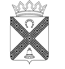 Н о в о р а х и н с к и е          вестиСубсидии бюджетам сельских поселений на реализацию федеральных целевых программ2 02 20051 10 0000 1501042,6000,0000,000Субсидии бюджетам сельских поселений на  обеспечение устойчивого развития сельских территорий2 02 25567 10 0000 1501042,6000,0000,0004452 02 20051 10 0000 150Субсидии бюджетам сельских поселений  на обеспечение устойчивого развития сельских территорий 4452 02 20216 10 0000 150Субсидии бюджетам сельских поселений на осуществление дорожной деятельности в отношении автомобильных дорог общего пользования, а также капитального ремонта и ремонта дворовых территорий многоквартирных домов, проездов к дворовым территориям многоквартирных домов населенных пунктов4452 02 25567 10 0000 150Субсидии бюджетам сельских поселений  на обеспечение устойчивого развития сельских территорий НаименованиеРЗПрзЦСРВР2019 год2020 год2021 год12345678Общегосударственные вопросы01003683,7753682,8753682,875Функционирование высшего должностного лица субъекта Российской Федерации и муниципального образования0102711,735711,735711,735Глава муниципального образования010299 1 00 00000711,735711,735711,735Расходы на выплаты персоналу государственных (муниципальных) органов010299 1 00 01000120711,735711,735711735Функционирование Правительства Российской Федерации, высших исполнительных органов государственной власти субъектов Российской Федерации, местных администраций01042564,0252564,0252564,025Расходы на обеспечение деятельности муниципальных органов Новорахинского сельского поселения010499 2 00 010002513,7222513,7222513,722 Расходы на выплаты персоналу государственных (муниципальных) органов010499 2 00 010001202362,6652362,6652362,665Иные закупки товаров, работ и услуг для обеспечения государственных (муниципальных) нужд010499 2 00 01000240114,057164,360164,360Уплата налогов, сборов и иных платежей01 0499 2 00 0100085037,00037,00037,000Иные межбюджетные трансферты010499 2 00 7028054050,3030,0000,000Резервные фонды01111,0001,0001,000Резервный  фонд исполнительных органов государственной власти011199 9 00 237801,0001,0001,000Резервные средства011199 9 00 237808701,0001,0001,000Другие общегосударственные вопросы0113407,015406,115406,115Осуществление отдельных государственных полномочий по определению перечня должностных лиц, уполномоченных составлять протоколы об административных правонарушениях в отношении граждан011399 0 00 706500,5000,5000,500Иные закупки товаров, работ и услуг для обеспечения государственных (муниципальных) нужд011399 0 00 706502400,5000,5000,500Возмещение затрат по содержанию штатных единиц, осуществляющих переданные отдельные государственные полномочия01 1399 0 00 7028098,57598,57598,575Расходы на выплаты персоналу государственных (муниципальных) органов011399 0 00 7028012095,57595,57595,575Иные закупки товаров, работ и услуг для обеспечения государственных (муниципальных) нужд011399 0 00 702802403,0003,0003,000Муниципальная  программа «Устойчивое развитие сельских территорий в Новорахинском сельском поселении на 2015-2021 годы»011301 0 00 00000206,940206,940206,940Подпрограмма Муниципальной  программы «Устойчивое развитие сельских территорий в Новорахинском сельском поселении на 2015-2021 годы» «Энергосбережение и повышение  энергетической эффективности  на территории Новорахинского сельского поселения»011301 5 01 00000206,940206,940206,940Реализация мероприятий подпрограммы «Энергосбережение и повышение  энергетической эффективности  на территории Новорахинского сельского поселения»011301 5 01 00000206,940206,940206,940Иные закупки товаров, работ и услуг для обеспечения государственных (муниципальных) нужд011301 5 01 00000240206,940206,940206,940Муниципальная программа «Развитие информатизации на территории Новорахинского сельского поселения на 2016-2021 годы»011302 0 00 00000100,000100,000100,000Реализация мероприятий муниципальной подпрограммы «Развитие информатизации на территории Новорахинского сельского поселения на 2016-2021 годы»011302 0 00 00000100,000100,000100,000Иные закупки товаров, работ и услуг для обеспечения государственных (муниципальных) нужд011302 0 00 00000240100,000100,000100,000Муниципальная программа «Повышение эффективности бюджетных  расходов Новорахинского  сельского  поселения   на 2014 -2021 годы»011303 0 00  000001,0000,1000,100Реализация мероприятий муниципальной программы «Повышение эффективности бюджетных  расходов Новорахинского  сельского  поселения   на 2014 -2021 годы»011303 0 00 000001,0000,1000,100Софинансирование мероприятий  на организацию профессионального образования, профессиональной подготовки и повышения квалификации муниципальных служащих011303 0 00 000001,00000Иные закупки товаров, работ и услуг для обеспечения государственных (муниципальных) нужд011303 0 04 000002401,0000,1000,100Национальная экономика04003265,512872793,4003650,400Дорожное хозяйство (дорожные фонды)04093265,512872793,4003650,400Муниципальная программа «Осуществление дорожной деятельности на территории Новорахинского сельского поселения на 2014-2021 годы»040904 0 00 000003265,512872793,4003650,400Реализация муниципальной программы «Осуществление дорожной деятельности на территории Новорахинского сельского поселения на 2014-2021 годы»040904 0 00 000003265,512872793,4003650,400Иные закупки товаров, работ и услуг для обеспечения государственных (муниципальных) нужд040904 0 03 000002401913,812872126,9002983,900Капитальный ремонт автомобильных дорог общего пользования местного значения в границах населённых пунктов Новорахинского сельского поселения040904 0 00 715201267,000633,000633,000Иные закупки товаров, работ и услуг для обеспечения государственных (муниципальных) нужд040904 0 00 715202401267,000633,000633,000Софинансирование  капитального ремонта автомобильных дорог общего пользования местного значения в границах населённых пунктов Новорахинского сельского поселения040904 0 00 s152066,70033,50033,500Иные закупки товаров, работ и услуг для обеспечения государственных (муниципальных) нужд040904 0 00 s152024066,70033,50033,500Жилищно-коммунальное хозяйство05003053,7001556,1001455,300 Благоустройство05033053,7001556,1001455,300Муниципальная программа «Устойчивое развитие сельских территорий в Новорахинском  сельском  поселении   на 2015 -2021 годы»050301 0 00 000003053,7001556,0001455,200Подпрограмма «Развитие, реализация и поддержка  местных инициатив граждан, проживающих в сельской местности, в реализации общественно значимых проектов»050301 0 01 000001395,6000,0000,000Софинансирование мероприятий  в рамках реализация подпрограммы «Развитие, реализация и поддержка  местных инициатив граждан, проживающих в сельской местности, в реализации общественно значимых проектов»050301 0 01 L5567353,00016.00,010Предоставление грантов на поддержку местных инициатив граждан, проживающих в сельской местности050301 1 01 L5567353,00016,00,010Иные закупки товаров, работ и услуг для обеспечения государственных (муниципальных) нужд050301 1 01 L5567240353,00016,00,010Софинансирование  мероприятий в рамках подпрограммы «Развитие, реализация и поддержка местных инициатив граждан, проживающих в сельской местности, в реализации общественно значимых проектов»05 0301 1 01 L55671042,6000,0000,000Предоставление грантов на поддержку местных инициатив граждан, проживающих в сельской местности050301 1 01 L55671042,6000,0000,000Иные закупки товаров, работ и услуг для обеспечения государственных (муниципальных) нужд050301 1 01 L55672401042,6000,0000,000Подпрограмма «Организация благоустройства территорий населенных пунктов Новорахинского сельского поселения»050301 2 00 000001657,9101539,911455,10Уборка и озеленение территории Новорахинского сельского поселения050301 2 01 00000137,810474,81495,800Реализация мероприятий подпрограммы «Организация благоустройства территорий населенных пунктов Новорахинского сельского поселения»050301 2 01 00000137,810474,81495,800Иные закупки товаров, работ и услуг для обеспечения государственных (муниципальных) нужд050301 2 01 00000240137,810474,81495,800Освещение улиц  в т. ч ремонт, приобретение и замена ламп050301 2 02 000001466,0001010,100909,300Реализация мероприятий подпрограммы «Организация благоустройства территорий населенных пунктов Новорахинского сельского поселения»050301 2 02 000001466,0001010,100909,300Иные закупки товаров, работ и услуг для обеспечения государственных (муниципальных) нужд 050301 2 02 000002401466,0001010,100909,300Организация и содержание мест захоронения050301 2 03 0000030,00045,00040,000Реализация мероприятий подпрограммы «Организация благоустройства территорий населенных пунктов Новорахинского сельского поселения»050301 2 03 0000030,00045,00040,000Иные закупки товаров, работ и услуг для обеспечения государственных (муниципальных) нужд050301 2 03 0000024030,00045,00040,000Уточнение границ сельских населенных пунктов050301 2 05 000009,10010,00010,000Реализация мероприятий подпрограммы «Организация благоустройства территорий населенных пунктов Новорахинского сельского поселения»050301 2 05 000009,10010,00010,000Иные закупки товаров, работ и услуг для обеспечения государственных (муниципальных) нужд050301 2 05 000002409,10010,00010,000Софинансирование субсидии  бюджетам городских и сельских  поселений на реализацию проектов местных инициатив граждан  по ограждению гражданского кладбища, расположенного на территории ТОС «Локотской»05.0301 2 06 S209015,0000,000,00Реализация мероприятий подпрограммы «Организация благоустройства территорий населенных пунктов Новорахинского сельского поселения» на реализацию проектов местных инициатив граждан  по ограждению гражданского кладбища, расположенного на территории ТОС «Локотской»05.0301 2 06 S209015,0000,000,00Иные закупки товаров, работ и услуг для обеспечения государственных (муниципальных) нужд05.0301 2 06 S209024015,0000,000,00Подпрограмма «Развитие малого и среднего предпринимательства в Новорахинском сельском поселении по 2016-2021 годы»050301 6 00 000000,0900,0900,090Реализация мероприятий подпрограммы «Развитие малого и среднего предпринимательства в Новорахинском сельском поселении по 2016-2021 годы»050301 6 01 000000,0900,0900,090Иные закупки товаров, работ и услуг для обеспечения государственных (муниципальных) нужд050301 6 01 000002400,0900,0900,090Муниципальная программа «Развитие и совершенствование форм местного самоуправления на  территории Новорахинского сельского поселения на 2015-2021 г.г.»050301 5 01 000000,1000,1000,100Реализация мероприятий муниципальной программы «Развитие и совершенствование форм местного самоуправления на  территории Новорахинского сельского поселения на 2015-2021 г.г.»050305 0 01 000000,1000,1000,100Иные закупки товаров, работ и услуг для обеспечения государственных (муниципальных) нужд050305 0 01 000002400,1000,1000,100Программа «Развитие физической культуры и спорта» МП «Устойчивое развитие сельских территорий в Новорахинском сельском поселении на 2015-2021 годы» образование070701 3 02 000002,0002,0002,0003          Новорахинские вести                   вторник 12 марта 2019 № 6    3Подпрограмма «Развитие физической культуры и спорта» МП «Устойчивое развитие сельских территорий в Новорахинском сельском поселении на 2015-2021 годы» образование070701 3 02 000002,0002,0002,000Программа «Развитие физической культуры и спорта» МП «Устойчивое развитие сельских территорий в Новорахинском сельском поселении на 2015-2021 годы» культура080101 3 03 000005,0005,0005,000Подпрограмма «Развитие физической культуры и спорта» МП «Устойчивое развитие сельских территорий в Новорахинском сельском поселении на 2015-2021 годы» культура080101 3 03 000005,0005,0005,000Программа «Развитие физической культуры и спорта» МП «Устойчивое развитие сельских территорий в Новорахинском сельском поселении на 2015-2021годы» спорт110101 3 01 000006,0006,0006,000Подпрограмма «Развитие физической культуры и спорта» МП «Устойчивое развитие сельских территорий в Новорахинском сельском поселении на 2015-2021годы» спорт110101 3 01 000006,0006,0006,000Всего расходов9450,6968235,4648994,553НаименованиеГлаваРЗПрзЦСРВР2019 год2020 год2021 год123456789Общегосударственные вопросы44501003683,7753682,8753682,875Функционирование высшего должностного лица субъекта Российской Федерации и муниципального образования4450102711,735711,735711,735Глава муниципального образования445010299 1 00 00000711,735711,735711,735Расходы на выплаты персоналу государственных (муниципальных) органов445010299 1 00 01000120711,735711,735711735Функционирование Правительства Российской Федерации, высших исполнительных органов государственной власти субъектов Российской Федерации, местных администраций44501042564,0252564,0252564,025Расходы на обеспечение деятельности муниципальных органов Новорахинского сельского поселения445010499 2 00 010002513,7222513,7222513,722 Расходы на выплаты персоналу государственных (муниципальных) органов445010499 2 00 010001202362,6652362,6652362,665Иные закупки товаров, работ и услуг для обеспечения государственных (муниципальных) нужд445010499 2 00 01000240114,057164,360164,360Уплата налогов, сборов и иных платежей44501 0499 2 00 0100085037,00037,00037,000Иные межбюджетные трансферты445010499 2 00 7028054050,3030,0000,000Резервные фонды44501111,0001,0001,000Резервный  фонд исполнительных органов государственной власти445011199 9 00 237801,0001,0001,000Резервные средства445011199 9 00 237808701,0001,0001,000Другие общегосударственные вопросы4450113407,015406,115406,115Осуществление отдельных государственных полномочий по определению перечня должностных лиц, уполномоченных составлять протоколы об административных правонарушениях в отношении граждан445011399 0 00 706500,5000,5000,500Иные закупки товаров, работ и услуг для обеспечения государственных (муниципальных) нужд445011399 0 00 706502400,5000,5000,500Возмещение затрат по содержанию штатных единиц, осуществляющих переданные отдельные государственные полномочия44501 1399 0 00 7028098,57598,57598,575Расходы на выплаты персоналу государственных (муниципальных) органов445011399 0 00 7028012095,57595,57595,575Иные закупки товаров, работ и услуг для обеспечения государственных (муниципальных) нужд445011399 0 00 702802403,0003,0003,000Муниципальная  программа «Устойчивое развитие сельских территорий в Новорахинском сельском поселении на 2015-2021 годы»445011301 0 00 00000206,940206,940206,940Подпрограмма Муниципальной  программы «Устойчивое развитие сельских территорий в Новорахинском сельском поселении на 2015-2021 годы» «Энергосбережение и повышение  энергетической эффективности  на территории Новорахинского сельского поселения»445011301 5 01 00000206,940206,940206,940Реализация мероприятий подпрограммы «Энергосбережение и повышение  энергетической эффективности  на территории Новорахинского сельского поселения»445011301 5 01 00000206,940206,940206,940Иные закупки товаров, работ и услуг для обеспечения государственных (муниципальных) нужд445011301 5 01 00000240206,940206,940206,940Муниципальная программа «Развитие информатизации на территории Новорахинского сельского поселения на 2016-2021 годы»445011302 0 00 00000100,000100,000100,000Реализация  мероприятий муниципальной подпрограммы «Развитие информатизации на территории Новорахинского сельского поселения на 2016-2021 годы»445011302 0 00 00000100,000100,000100,000Иные закупки товаров, работ и услуг для обеспечения государственных (муниципальных) нужд445011302 0 00 00000240100,000100,000100,000Муниципальная программа «Повышение эффективности бюджетных  расходов Новорахинского  сельского  поселения   на 2014 -2021 годы»445011303 0 00  000001,0000,1000,100Реализация мероприятий муниципальной программы «Повышение эффективности бюджетных  расходов Новорахинского  сельского  поселения   на 2014 -2021 годы»445011303 0 00 000001,0000,1000,100Софинансирование мероприятий  на организацию профессионального образования, профессиональной подготовки и повышения квалификации муниципальных служащих445011303 0 00 00001,00000Иные закупки товаров, работ и услуг для обеспечения государственных (муниципальных) нужд445011303 0 04 000002401,0000,1000,100Национальная экономика44504003265,512872793,4003650,400Дорожное хозяйство (дорожные фонды)44504093265,512872793,4003650,400Муниципальная программа «Осуществление дорожной деятельности на территории Новорахинского сельского поселения на 2014-2021 годы»445040904 0 00 000003265,512872793,4003650,400Реализация муниципальной программы «Осуществление дорожной деятельности на территории Новорахинского сельского поселения на 2014-2021 годы»445040904 0 00 000003265,512872793,4003650,400Иные закупки товаров, работ и услуг для обеспечения государственных (муниципальных) нужд445040904 0 03 000002401913,812872126,9002983,900Капитальный ремонт автомобильных дорог общего пользования местного значения в границах населённых пунктов Новорахинского сельского поселения445040904 0 00 715201267,000633,000633,000Иные закупки товаров, работ и услуг для обеспечения государственных (муниципальных) нужд445040904 0 00 715202401267,000633,000633,000Софинансирование  капитального ремонта автомобильных дорог общего пользования местного значения в границах населённых пунктов Новорахинского сельского поселения445040904 0 00 s152066,70033,50033,500Иные закупки товаров, работ и услуг для обеспечения государственных (муниципальных) нужд445040904 0 00 s152024066,70033,50033,500Жилищно-коммунальное хозяйство44505003053,7001556,1001455,300 Благоустройство44505033053,7001556,1001455,300Муниципальная программа «Устойчивое развитие сельских территорий в Новорахинском  сельском  поселении   на 2015 -2021 годы»445050301 0 00 000003053,7001556,0001455,200Подпрограмма «Развитие, реализация и поддержка  местных инициатив граждан, проживающих в сельской местности, в реализации общественно значимых проектов»445050301 0 01 000001395,6000,0000,000Софинансирование мероприятий  в рамках реализация подпрограммы «Развитие, реализация и поддержка  местных инициатив граждан, проживающих в сельской местности, в реализации общественно значимых проектов»445050301 0 01 L5567353,00016.00,010Предоставление грантов на поддержку местных инициатив граждан, проживающих в сельской местности445050301 1 01 L5567353,00016,0000,010Иные закупки товаров, работ и услуг для обеспечения государственных (муниципальных) нужд445050301 1 01 L5567240353,00016,0000,010Софинансирование  мероприятий в рамках подпрограммы «Развитие, реализация и поддержка местных инициатив граждан, проживающих в сельской местности, в реализации общественно значимых проектов»44505 0301 1 01 L55671042,6000,0000,000Предоставление грантов на поддержку местных инициатив граждан, проживающих в сельской местности445050301 1 01 L55671042,6000,0000,000Иные закупки товаров, работ и услуг для обеспечения государственных (муниципальных) нужд445050301 1 01 L55672401042,6000,0000,000Подпрограмма «Организация благоустройства территорий населенных пунктов Новорахинского сельского поселения»445050301 2 00 000001657,9101539,911455,10Уборка и озеленение территории Новорахинского сельского поселения445050301 2 01 00000137,810474,81495,800Реализация мероприятий подпрограммы «Организация благоустройства территорий населенных пунктов Новорахинского сельского поселения»445050301 2 01 00000137,810474,81495,800Иные закупки товаров, работ и услуг для обеспечения государственных (муниципальных) нужд445050301 2 01 00000240137,810474,81495,800Освещение улиц  в т. ч ремонт, приобретение и замена ламп445050301 2 02 000001466,0001010,100909,300Реализация мероприятий подпрограммы «Организация благоустройства территорий населенных пунктов Новорахинского сельского поселения»445050301 2 02 000001466,0001010,100909,300Иные закупки товаров, работ и услуг для обеспечения государственных (муниципальных) нужд 445050301 2 02 000002401466,0001010,100909,300Организация и содержание мест захоронения445050301 2 03 0000030,00045,00040,000Реализация мероприятий подпрограммы «Организация благоустройства территорий населенных пунктов Новорахинского сельского поселения»445050301 2 03 0000030,00045,00040,000Иные закупки товаров, работ и услуг для обеспечения государственных (муниципальных) нужд445050301 2 03 0000024030,00045,00040,000Уточнение границ сельских населенных пунктов445050301 2 05 000009,10010,00010,000Реализация мероприятий подпрограммы «Организация благоустройства территорий населенных пунктов Новорахинского сельского поселения»445050301 2 05 000009,10010,00010,000Иные закупки товаров, работ и услуг для обеспечения государственных (муниципальных) нужд445050301 2 05 000002409,10010,00010,000Софинансирование субсидии  бюджетам городских и сельских  поселений на реализацию проектов местных инициатив граждан  по ограждению гражданского кладбища, расположенного на территории ТОС «Локотской»44505.0301 2 06 S209015,0000,000,00Реализация мероприятий подпрограммы «Организация благоустройства территорий населенных пунктов Новорахинского сельского поселения» на реализацию проектов местных инициатив граждан  по ограждению гражданского кладбища, расположенного на территории ТОС «Локотской»44505.0301 2 06 S209015,0000,000,00Иные закупки товаров, работ и услуг для обеспечения государственных (муниципальных) нужд44505.0301 2 06 S209024015,0000,000,00Подпрограмма «Развитие малого и среднего предпринимательства в Новорахинском сельском поселении по 2016-2021 годы»445050301 6 00 000000,0900,0900,090Реализация мероприятий подпрограммы «Развитие малого и среднего предпринимательства в Новорахинском сельском поселении по 2016-2021 годы»445050301 6 01 000000,0900,0900,090Иные закупки товаров, работ и услуг для обеспечения государственных (муниципальных) нужд445050301 6 01 000002400,0900,0900,090Муниципальная программа «Развитие и совершенствование форм местного самоуправления на  территории Новорахинского сельского поселения на 2015-2021 г.г.»445050301 5 01 000000,1000,1000,100Реализация мероприятий муниципальной программы «Развитие и совершенствование форм местного самоуправления на  территории Новорахинского сельского поселения на 2015-2021 г.г.»445050305 0 01 000000,1000,1000,100Иные закупки товаров, работ и услуг для обеспечения государственных (муниципальных) нужд445050305 0 01 000002400,1000,1000,100Программа «Развитие физической культуры и спорта» МП «Устойчивое развитие сельских территорий в Новорахинском сельском поселении на 2015-2021 годы» образование445070701 3 02 000002,0002,0002,000Подпрограмма «Развитие физической культуры и спорта» МП «Устойчивое развитие сельских территорий в Новорахинском сельском поселении на 2015-2021 годы» образование445070701 3 02 000002,0002,0002,000Программа «Развитие физической культуры и спорта» МП «Устойчивое развитие сельских территорий в Новорахинском сельском поселении на 2015-2021 годы» культура445080101 3 03 000005,0005,0005,000Подпрограмма «Развитие физической культуры и спорта» МП «Устойчивое развитие сельских территорий в Новорахинском сельском поселении на 2015-2021 годы» культура445080101 3 03 000005,0005,0005,000Программа «Развитие физической культуры и спорта» МП «Устойчивое развитие сельских территорий в Новорахинском сельском поселении на 2015-2021годы» спорт445110101 3 01 000006,0006,0006,000Подпрограмма «Развитие физической культуры и спорта» МП «Устойчивое развитие сельских территорий в Новорахинском сельском поселении на 2015-2021годы» спорт445110101 3 01 000006,0006,0006,000Всего расходов4459450,6968235,4648994,553 «Приложение 6  к решению Совета депутатов Новорахинского сельского            поселения от  27.12.2018   № 184   «О бюджете Новорахинского  сельского            поселения на 2019 год и плановый период 2020 и 2021годов»НаименованиеЦелевая статья расходовРаз-делПод-раз-делВид рас-хода2019 год2020 год2021 год12345678Муниципальная программа «Устойчивое развитие сельских территорий в Новорахинском  сельском  поселении   на 2015 -2021 годы»01 0 00 000003299,541801.941701,14Подпрограмма «Развитие, реализация и поддержка  местных инициатив граждан, проживающих в сельской местности, в реализации общественно значимых проектов»01 1 00 00000051395,60016,00,010Софинансирование мероприятий  в рамках реализация подпрограммы «Развитие, реализация и поддержка  местных инициатив граждан, проживающих в сельской местности, в реализации общественно значимых проектов»01 1 01 S01850503353,00016,00,010Реализация мероприятий подпрограммы «Развитие, реализация и поддержка  местных инициатив граждан, проживающих в сельской местности, в реализации общественно значимых проектов»01 1 01 S01850503353,00016,00,010Иные закупки товаров, работ и услуг для обеспечения государственных (муниципальных) нужд01 1 01 S01850503240353,00016,00,010Субсидия на реализацию мероприятий федеральной целевой программы «Устойчивое развитие сельских территорий в Новорахинском сельском поселении на 2015-2021 годы»01 1 01 R018505031042,6000,0000,000Предоставление грантов на поддержку местных инициатив граждан, проживающих в сельской местности01 1 01 R018505031042,6000,0000,000Иные закупки товаров, работ и услуг для обеспечения государственных (муниципальных) нужд01 1 01 R018505032401042,6000,0000,000Подпрограмма «Организация благоустройства территорий населенных пунктов Новорахинского сельского поселения»01 2 00 000001657,911539,911455,100Реализация мероприятий подпрограммы «Организация благоустройства территорий населенных пунктов Новорахинского сельского поселения»01 2 010000005137,810474,81495,800Уборка и озеленение территории Новорахинского сельского поселения01 2 01 000000503137,810474,810495,800Иные закупки товаров, работ и услуг для обеспечения государственных (муниципальных) нужд01 2 01 000000503240137,810474,810495,800Реализация мероприятий подпрограммы «Организация благоустройства территорий населенных пунктов Новорахинского сельского поселения»01 2 02 00000051466,0001010,100909,300Приобретение, замена, ремонт элементов освещения, плата за приобретенную э/энергию01 2 02 0000005031466,0001010,100909,300Иные закупки товаров, работ и услуг для обеспечения государственных (муниципальных) нужд01 2 02 0000005032401466,0001010,100909,300Реализация мероприятий подпрограммы «Организация благоустройства территорий населенных пунктов Новорахинского сельского поселения»01 2 03000000530,00045,00040,000Организация и содержание мест захоронения01 2 03 00000050330,00045,00040,000Иные закупки товаров, работ и услуг для обеспечения государственных (муниципальных) нужд01 2 03 00000050324030,00045,00045,000Реализация мероприятий подпрограммы «Организация благоустройства территорий населенных пунктов Новорахинского сельского поселения»01 5 00 0000005039,10010,00010,000Соблюдение требований исполнения нормативных правовых актов  органов  местного самоуправления сельского поселения01 501 0000005039,10010,00010,000Иные закупки товаров, работ и услуг для обеспечения государственных (муниципальных) нужд01 5 01 0000005032409,10010,00010,000Реализация мероприятий подпрограммы «Организация благоустройства территорий населенных пунктов Новорахинского сельского поселения» на реализацию проектов местных инициатив граждан  по ограждению гражданского кладбища, расположенного на территории ТОС «Локотской»01 2 06 S2090			050315,0000,0000,000Иные закупки товаров, работ и услуг для обеспечения государственных (муниципальных) нужд01 2 06 S2090	050324015,0000,0000,000Подпрограмма « Развитие физической культуры и спорта, организация досуга и обеспечение услугами  культуры жителей Новорахинского сельского поселения»01 3 00 0000013,00013,00013,000Физкультурно-оздоровительная работа и спортивные мероприятия01 3 01 00000116,0006,0006,000Мероприятия в области спорта и физической культуры01 3 01 0000011016,0006,0006,000Иные закупки товаров, работ и услуг для обеспечения государственных (муниципальных) нужд01 3 01 0000011012406,0006,0006,000Организационно-воспитательная работа с молодежью01 3 02 00000072,0002,0002,000Организация и осуществление мероприятий по работе с детьми и молодёжью01 3 02 0000007072,0002,0002,000Иные закупки товаров, работ и услуг для обеспечения государственных (муниципальных) нужд01 3 02 0000007072402,0002,0002,000Создание условий для организации досуга и обеспечение жителей поселения услугами организаций культуры01 3 03 00000085,0005,0005,000Мероприятия в сфере культуры и кинематографии01 3 03 0000008015,0005,0005,000Иные закупки товаров, работ и услуг для обеспечения государственных (муниципальных) нужд01 3 03 0000008012405,0005,0005,000Подпрограмма  «Обеспечение первичных мер пожарной безопасности в Новорахинском сельском поселении»01 4 00 0000026,00026,00026,000Реализация мероприятий подпрограммы «Обеспечение первичных мер пожарной безопасности в Новорахинском сельском поселении»01 4 01 000000326,00026,00026,000Усиление противопожарной защиты объектов и населенных пунктов Новорахинского сельского поселения01 4 01 00000031026,00026,00026,000Иные закупки товаров, работ и услуг для обеспечения государственных (муниципальных) нужд01 4 01 00000031024026,00026,00026,000Подпрограмма «Энергосбережение и повышение  энергетической эффективности  на территории Новорахинского сельского поселения»01 5 00 00000206,940206,940206,940Реализация мероприятий подпрограммы «Энергосбережение и повышение  энергетической эффективности  на территории Новорахинского сельского поселения»01 5 01 0000001206,940206,940206,940Проведение технических мероприятий ,направленных на снижение энергозатрат и повышение энергоэффективности в бюджетной сфере01 5 01 000000113206,940206,940206,940Иные закупки товаров, работ и услуг для обеспечения государственных (муниципальных) нужд01 5 01 000000113240206,940206,940206,940Подпрограмма «Развитие малого и среднего предпринимательства в Новорахинском сельском поселении по 2016-2021 годы»01 6 00 000000,0900,0900,090Реализация мероприятий подпрограммы «Развитие малого и среднего предпринимательства в Новорахинском сельском поселении по 2016-2021 годы»01 6 01 00000050,0900,0900,090Создание благоприятной среды для развития малого и среднего бизнеса01 6 010000005030,0900,0900,090Иные закупки товаров, работ и услуг для обеспечения государственных (муниципальных) нужд05032400,0900,0900,090Муниципальная программа «Развитие информатизации на территории Новорахинского сельского поселения на 2016-2021 годы»02 0 00 00000100,000100,000100,000Реализация мероприятий  муниципальной  программы «Развитие информатизации на территории Новорахинского сельского поселения на 2016-2021 годы»02 0 01 000000121,00021,00021,000Расширение телекоммуникационной инфраструктуры02 0 01 00000011321,00021,00021,000Иные закупки товаров, работ и услуг для обеспечения государственных (муниципальных) нужд  02 0 01 00000011324021,00021,00021,000Реализация муниципальной программы «Развитие информатизации на территории Новорахинского сельского поселения на 2016-2021 годы»02 0 02 000000170,00070,00070,000Модернизация сетевого оборудования и компьютерной техники, формирование системы защиты информации в муниципальной информационной системе02 0 02 00000011370,00070,00070,000Иные закупки товаров, работ и услуг для обеспечения государственных (муниципальных) нужд02 0 02 00000011324070,00070,00070,000Реализация муниципальной программы «Развитие информатизации на территории Новорахинского сельского поселения на 2016-2021 годы»02 0 03 0000019,0009,0009,000Поддержание в активном состоянии официального сайта поселения и информирование через СМИ граждан о деятельности местного самоуправления02 0 03 0000001139,0009,0009,000Иные закупки товаров, работ и услуг для обеспечения государственных (муниципальных) нужд02 0 03 0000001132409,0009,0009,000Муниципальная программа «Повышение эффективности бюджетных  расходов Новорахинского  сельского  поселения   на 2014 -2021 годы»03 0 00 000001,0000,1000,100Реализация мероприятий  муниципальной программы «Повышение эффективности бюджетных  расходов Новорахинского  сельского  поселения   на 2014 -2021 годы»03 0 04 00000011,0000,1000,100Софинансирование мероприятий    на организацию профессионального образования, профессиональной подготовки и повышения квалификации муниципальных служащих03 0 04 0000001131,0000,1000,100Иные закупки товаров, работ и услуг для обеспечения государственных (муниципальных) нужд03 0 04 0000001132401,0000,1000,100Муниципальная программа «Осуществление дорожной деятельности на территории Новорахинского сельского поселения на 2014-2021 годы»04 0 00 000003265,512872793,9003650,900Реализация муниципальной программы «Осуществление дорожной деятельности на территории Новорахинского сельского поселения на 2014-2021 годы»04 0 00 00000043265,512872793,9003650,900Содержание и ремонт автомобильных дорог общего пользования местного значения в границах населенных пунктов Новорахинского сельского поселения, в том числе проведение технической инвентаризации и изготовление технической документации04 0 03 0000004091998,512872160,9003017,900Иные закупки товаров, работ и услуг для обеспечения государственных (муниципальных) нужд04 0 03 0000004092401998,512872160,9003017,900Ремонт автомобильных дорог общего пользования местного значения в границах населённых пунктов Новорахинского сельского поселения04 0 00 7152004091267,000633,000633,000Иные закупки товаров, работ и услуг для обеспечения государственных (муниципальных) нужд04 0 00 7152004 092401267,000633,000633,000Муниципальная программа «Развитие и совершенствование форм местного самоуправления на  территории Новорахинского сельского поселения на 2015-2021 г.г.»05 0 00 000000,1000,1000,100Реализация мероприятий муниципальной программы «Развитие и совершенствование форм местного самоуправления на  территории Новорахинского сельского поселения на 2015-2021 г.г.»05 0 00 00000050,1000,1000,100Оказание моральной, материальной и финансовой поддержки стимулирующего характера ТОС05 0 00 0000005030,1000,1000,100Иные закупки товаров, работ и услуг для обеспечения государственных (муниципальных) нужд05 0 00 0000005032400,1000,1000,100Национальная оборона99 0 00 5118079,52181,58984,478Мобилизационная и вневойсковая подготовка99 0 00 511800279,52181,58984,478Осуществление первичного воинского учета на территориях, где отсутствуют военные комиссариаты99 0 00 51180020379,52181,58984,478Расходы на выплаты персоналу государственных (муниципальных) органов99 0 00 51180020312070,49570,76672,815Иные закупки товаров, работ и услуг для обеспечения государственных (муниципальных) нужд99 0 00 5118002032409,02610,82311,663Доплаты к пенсиям муниципальных служащих99 0 00 6101082,50082,50082,500Социальная политика99 0 00 610101082,50082,50082,500Пенсионное обеспечение99 0 00 61010100182,50082,50082,500Публичные нормативные социальные выплаты гражданам99 0 00 61010100131082,50082,50082,500Возмещение затрат по содержанию штатных единиц, осуществляющих переданные отдельные государственные полномочия области99 0 00 7028098,57598,57598,575Общегосударственные вопросы99 0 00 702800198,57598,57598,575Другие общегосударственные вопросы99 0 00 70280011398,57598,57598,575Функционирование Правительства Российской Федерации, высших исполнительных органов государственной власти субъектов Российской Федерации, местных администраций99 0 00 70280011398,57598,57598,575Расходы на выплаты персоналу государственных (муниципальных) органов99 0 00 70280011312095,57595,57595,575Иные закупки товаров, работ и услуг для обеспечения государственных (муниципальных) нужд99 0 00 7028001132403,0003,0003,000Осуществление отдельных государственных полномочий по определению перечня должностных лиц, уполномоченных составлять протоколы об административных правонарушениях в отношении граждан99 0 00 706500,5000,5000,500Общегосударственные расходы99 0 00 70650010,5000,5000,500Другие общегосударственные вопросы99 0 00 7065001130,5000,5000,500Иные закупки товаров, работ и услуг для обеспечения государственных (муниципальных) нужд99 0 00 7065001132400,5000,5000,500Глава муниципального образования99 1 00 01000711,735711,735711,735Другие общегосударственные вопросы99 1 00 0100001711,735711,735711,735Функционирование высшего должностного лица субъекта Российской Федерации и муниципального образования99 1 00 010000102711,735711,735711,735Расходы на выплату персоналу государственных (муниципальных) органов99 1 00 010000102120711,735711,735711,735Расходы на обеспечение функций муниципальных органов99 2 00 010002513,7222513,7222513,722Общегосударственные вопросы99 2 00 01000013682,8753682.8753682.875Функционирование Правительства Российской Федерации, высших исполнительных органов государственной власти субъектов Российской Федерации, местных администраций99 2 00 0100001042564,0252564,0252564,025Расходы на выплаты персоналу государственных (муниципальных) органов99 2 00 0100001041202362,6652362,6652362,665Иные закупки товаров, работ и услуг для обеспечения государственных (муниципальных) нужд99 2 00 010000104240114,057164,360164,360Уплата налогов, сборов и иных платежей99 2 00 01000010485037,00037,00037,000Иные межбюджетные трансферты99 2 00 20280010454050,3030,0000,000Резервные фонды местных администраций99 9 00 237801,0001,0001,000Общегосударственные вопросы99 9 00 23780011,0001,0001,000Резервные фонды99 9 00 2378001111,0001,0001,000Резервные средства99 9 00 2378001118701,0001,0001,000И того:И того:И того:И того:И того:10204.008878235,4648994,553данные о нахождении мест (площадок) накопления твердых коммунальных отходовданные о технических характеристиках мест (площадок) накопления твердых коммунальных отходовданные о собственниках мест (площадок) накопления твердых коммунальных отходовданные об источниках образования твердых коммунальных отходов, которые складируются в местах (на площадках) накопления твердых коммунальных отходов.1234Новорахинское сельское поселениед.Новое Рахинона расстоянии  30 м от многоквартирных домов № 80 и № 82площадь    -6  м 2;покрытие   - железобетонные плиты;ограждение  -металлический профиль;контейнеры   -    4 шт. по  0,75 м3Администрация Новорахинского сельского поселения д Новое Рахино, д 26, Крестецкий район,Новгородская область физические лица, проживающие      в 3-х многоквартирныхдомах № 80, № 82, № 85Муниципальная газета   «Новорахинские вести»Учредитель:Совет депутатов Новорахинского сельского поселения Крестецкого муниципального района Новгородской областисоучредитель:Администрация Новорахинского сельского поселения Крестецкого муниципального района Новгородской области175450 Новгородская область Крестецкий районд. Новое Рахино. д.26.адрес  издателя и редакции:175450 Новгородская область Крестецкий районд. Новое Рахино. д.26телефон: (8 81659) 51-236,факс (8-81659) 51-295adm-novrahino@mail.ruГлавный редактор Г.Н. ГригорьевВерстка, дизайнС.В. СерёгинаГазета выходит по мере необходимости.тираж  35 экз.подписано в печать  12 .03.2019по графику ( 12.00), по факту (12.00)Газета отпечатана в Администрации Новорахинского сельского поселения Крестецкого района Новгородской областицена « бесплатно»ответственность за достоверность информации и её соответствие правовым нормам действующего законодательства несёт орган, принявший документ